Кустова Марина Леонидовна100-473-702Приложение 1Система  управления  классом  Classroom  Management   Мы живем во время больших перемен, связанных с модернизацией системы образования, с переходом к новым образовательным стандартам, продиктованным более высокими требованиями современного информационного общества к интеллектуальным параметрам выпускника. В современных условиях  информатизации образования происходит процесс более ранней интеграции компьютерных технологий в образовательный процесс современной школы. Переход к модели «1 ученик : 1 компьютер» сегодня является одной из наиболее радикальных образовательных инноваций.Благодаря модели «1 Ученик : 1 Компьютер» обучение становится личностно-ориентированным, а программное обеспечение и технологии – доступными в любое время. Основными целями внедрения модели «1 ученик : 1 компьютер» являются:повышение качества образованияулучшение освоения учащимися учебного материалаулучшение в обеспечении равенства доступа к ИКТинтеграция ИКТ в учебный процессвнедрение в учебный процесс инновационных образовательных технологийсоздание условий для подготовки школьников к непрерывному обучению в течение всей жизни.               Программа Intel Learning Series предназначена для формирования и внедрения комплексных решений по использованию информационных технологий в школах. Эти решения включают специальные компьютеры для учащихся и учителей, необходимые технологические компоненты (беспроводные сети, системы подзарядки и хранения), программное обеспечение, разнообразные мультимедийные учебные материалы, дополнительное оборудование, методическую поддержку. В рамках программы Intel Learning Series разработаны специальные школьные компьютеры Intel classmate PC. Classmate PC компьютер-трансформер с поворотным сенсорным экраном, благодаря которому этот компьютер может использоваться и как ноутбук, и как планшет. Один  из  основных  компонентов  программного  обеспечения - система управления классом Classroom Management, позволяющая организовывать виртуальные классы — среду, где формируется живой образовательный процесс, использующий школьную сеть и Интернет. Виртуальный класс позволяет учащимся и учителю вести урок и общаться в сети в режиме реального времени. Функциональные возможности Classroom Management огромны, основными из которых являются:режим работы с общей (белой) доской;организация обмена данными между Classmate PC ученика и учителя;создание группового чата;предоставление общего доступа учеников к файлам;открытие ссылки в интернете/приложения для общего доступа;транслирование экрана ученика/учителя всем учащимся (без возможности внесения изменений);просмотр экранов учеников в режиме реального времени;использование различных видов индивидуальных и групповых опросов;проведение экзамена.Для удобства работы с программой, предлагаем Вашему вниманию памятку, отображающую интерфейс рассматриваемой программы: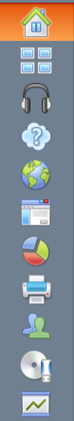 Показать список учениковМониторинг компьютеров учениковМониторинг аудио активности учениковВыбрать тип вопросаПоказать, какие веб-сайты посещают ученики. Заблокировать или ограничить доступ в интернетПоказать какие приложения работают у учеников и ограничить доступ к приложениямУправление опросами учениковУправление печатью учениковСтатус мгновенных сообщенийУправление доступом к устройствам аудио, USB, CD и DVDРежим белой доски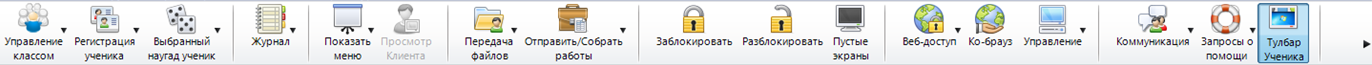 Обновить список класса.Отключить класс. Выбрать новый.Предложить учащимся зарегистрироваться. Отменить регистрацию. Посмотреть зарегистрировавшихся.Выбрать ученика методом случайной выборки.Работа с журналом.Показать свой экран, экран другого ученика, либо приложение  или видео всему классу.Посмотреть экран выбранного ученикаПередача файлов на компьютеры учениковОтправить задание ученикам, собрать выполненную работу.Заблокировать клавиатуру и мышь ученикаРазблокировать клавиатуру и мышь ученикаПоказать ученикам пустой экран.Ограничить доступ на веб-сайты.Брауз интернет с ученикамиУправление выбранными учениками (включить, выключить, перезагрузить ПК)Коммуникация с выбранными ученикамиПоказать список учеников, запрашивающих помощьУправление компьютером выбранного ученика (выключить, перезагрузить).Дополнительные функции.